The Jaguar Aquatics Swim Team is seeking an experienced Part Time Head Age Group Coach with a passion for the sport of swimming and the ability to teach and coach athlete’s ages fourteen and under. The applicant would work with the Senior Coach and the other age group coaches to develop the entire team. This position requires a candidate with strong administrative, communication, and people skills.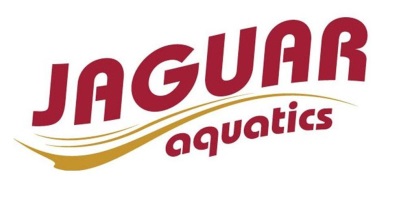 Jaguar Aquatics is a year-round swim club that practices and competes at the IU Natatorium at IUPUI. Established in 1995 (formerly Indy Dolphins), Jaguar Aquatics is a coach run team that has attained Level 2 of USA Swimming’s Club Recognition Program.Mission:Jaguar Aquatics is central Indiana’s swim team developing holistic athletes through the sport of swimming. Our technique driven coaching staff educates athletes about kinesthetic awareness, balance, and posture as it applies to swimming, as well as a healthy lifestyle. These fundamentals, along with others, will be taught using innovative skills, drills, training methods, and technology.Description:Working under the direction of the JAGS Head Coach, the JAGS Age Group Coach will assist in managing the JAGS Swim Team in accordance with the rules/regulations set forth by USA Swimming, Indiana Swimming, and Indiana University.  Key Responsibilities:
PracticePlan and run practices for top level age group team and oversee other age group teams.Ensure proper swimmer education for Age Group teams in the following areas:Stroke technique Race strategy Goal Setting and path to achievementCharacter buildingSupervise, teach, and mentor all assistant age group coaches.Ensure cohesiveness between the age group teamsEnsure accuracy of Age Group calendars of the JAGS Team-Unify site and communicate any changes to Head Coach and ParentsMeets Attend swim meets as scheduled by the Head Coach Coordinate meet schedules for Assistant CoachesAssist with meet entries and ensure accuracy of all age group entries before the entry deadlineResponsible for all pre meet communication with parents



Hosted MeetsResponsible for meet sign management  Oversee all aspects of Hospitality Ensure Control room setup before and strike after to include official’s communication devices, swim meet forms, office supplies, and awards.  
AdministrationAssist with budget creation, management, and reportingMeet with Head Coach to outline programs and coordinate practice schedulesPost meet schedules, entry information, meet entries, and results at facilityOtherMaintain professionalism on and off pool deckPromote club values and ideas
Required Skills & Qualifications:Current USA Swimming Coach Certification in good standing: background check, Athlete Protection, Safety Training for Swim Coaches, CPR, and First Aid.A college degree preferred, but not required.Two years of previous coaching experience is preferred.Candidates should have experience that illustrates exceptional communication and motivation skills with children, taking into consideration varied physical, educational and emotional levels.A desire to increase the number of JAGS athletes, as well as increase the number of athletes that qualify for championship meets.Should have a history of producing well-rounded athletes with sound technical skills.Knowledge of TeamUnify products (SwimOffice, MainSet, OnDeck) and Microsoft office software.Compensation:This is an hourly position with a rate that will be commensurate with experience and will start in April of 2019. 